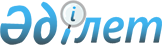 Об утверждении Положения коммунального государственного учреждения "Отдел предпринимательства, промышленности и туризма Казалинского района"
					
			Утративший силу
			
			
		
					Постановление Казалинского районного акимата Кызылординской области от 10 марта 2015 года № 55. Зарегистрировано Департаментом юстиции Кызылординской области 09 апреля 2015 года № 4944. Утратило силу постановлением акимата Казалинского района Кызылординской области от 20 мая 2016 года № 109
      Сноска. Утратило силу постановлением акимата Казалинского района Кызылординской области от 20.05.2016 № 109 (вводится в действие со дня его подписания).

      В соответствии с Законом Республики Казахстан от 23 января 2001 года "О местном государственном управлении и самоуправлении в Республике Казахстан" и Законом Республики Казахстан от 1 марта 2011 года "О государственном имуществе" акимат Казалинского района ПОСТАНОВЛЯЕТ:

       Утвердить прилагаемое Положение коммунального государственного учреждения "Отдел предпринимательства, промышленности и туризма Казалинского района".

       Контроль за исполнением настоящего постановления возложить на заместителя акима Казалинского района Б. Жарылкап.

       Настоящее постановление вводится в действие по истечении десяти календарных дней после дня первого официального опубликования.  Положение коммунального государственного учреждения "Отдел предпринимательства, промышленности и туризма Казалинского района" 1. Общие положения
      1.  Коммунальное государственное учреждение "Отдел предпринимательства, промышленности и туризма Казалинского района" является государственным органом Республики Казахстан, осуществляющим руководство в сферах предпринимательства, промышленности, туризма, и торговой деятельности в соответстии с действующим законодательством.

      2.  Учредителем коммунального государственного учреждения "Отдел предпринимательства, промышленности и туризма Казалинского района" является акимат Казалинского района. 

      3.  Коммунальное государственное учреждение "Отдел предпринимательства, промышленности и туризма Казалинского района" осуществляет свою деятельность в соответствии с Конституцией и законами Республики Казахстан, актами Президента и Правительства Республики Казахстан, иными нормативными правовыми актами, а также настоящим Положением.

      4.  Коммунальное государственное учреждение "Отдел предпринимательства, промышленности и туризма Казалинского района" является юридическим лицом в организационно-правовой форме государственного учреждения, имеет печати и штампы со своим наименованием на государственном языке, бланки установленного образца, в соответсвии с законодательством Республики Казахстан счета в органах казначейства.

      5.  Коммунальное государственное учреждение "Отдел предпринимательства, промышленности и туризма Казалинского района" вступает в гражданско-правовые отношения от собственного имени.

      6.  Коммунальное государственное учреждение "Отдел предпринимательства, промышленности и туризма Казалинского района" имеет право выступать стороной гражданско-правовых отношений от имени государства, если оно уполномочено на это в соответсвии с законодательством.

      7.  Коммунальное государственное учреждение "Отдел предпринимательства, промышленности и туризма Казалинского района" по вопросам своей компетенции в установленном законодательством порядке принимает решения, оформляемые приказами руководителя коммунального государственного учреждения "Отдел предпринимательства, промышленности и туризма Казалинского района" и другими актами, предусмотренными законодательством Республики Казахстан.

      8.  Структура и лимит штатной численности коммунального государственного учреждения "Отдел предпринимательства, промышленности и туризма Казалинского района" утверждаются в соответстии с действующим законодательством.

      9.  Местонахождение юридического лица: индекс 120400, Республика Казахстан, Кызылординская область, Казалинский район, кент Әйтеке би, улица К.Примова, дом № 5.

      График работы коммунального государственного учреждения "Отдел предпринимательства, промышленности и туризма Казалинского района" ежедневно, с понедельника по пятницу, с 09.00 до 19.00 часов (перерыв с 13.00 до 15.00 часов), кроме субботы и воскресенье, других выходных и праздничных дней, установленных законодательными актами.

      10.  Полное наименование государственного органа - коммунальное государственное учреждение "Отдел предпринимательства, промышленности и туризма Казалинского района".

      11.  Настоящее Положение является учредительным документом коммунального государственного учреждения "Отдел предпринимательства, промышленности и туризма Казалинского района".

      12.  Финансирование деятельности коммунального государственного учреждения "Отдел предпринимательства, промышленности и туризма Казалинского района" осуществляется из местного бюджета.

      13.  Коммунальному государственному учреждению "Отдел предпринимательства, промышленности и туризма Казалинского района" запрещается вступать в договорные отношения с субъектами предпринимательства на предмет выполнения обязанностей, являющихся функциями коммунального государственного учреждения "Отдел предпринимательства, промышленности и туризма Казалинского района".

      Если, коммунальному государственному учреждению "Отдел предпринимательства, промышленности и туризма Казалинского района" законодательными актами предоставлено право осуществлять приносящую доходы деятельность, то доходы, полученные от такой деятельности, направляются в доход государственного бюджета. 2. Миссия, основные задачи, функции, права и обязанности государственного органа
      14.  Миссия коммунального государственного учреждения "Отдел предпринимательства, промышленности и туризма Казалинского района": осуществление политики развития отраслей предпринимательства, промышленности и туризма в районе.

      15.  Задачи: 

      1)  координация обеспечения развития предпринимательства;

      2)  координация и ведение мониторинга развития деятельности промышленности;

      3)  координация деятельности предприятий торговли и общественного питания;

      4)  содействие туристской деятельности и создание благоприятных условий для ее развития;

      5)  разработка программы развития малого предпринимательства в районе и план мероприятий по еҰ реализации и контроль за их исполнением;

      5) выполнение иных задач, возложенных законодательством.

      16. Функции: 

      1)  осуществлять реализацию государственной политики поддержки и развития частного предпринимательства;

      2)  создавать условия для развития частного предпринимательства;

      3)  обеспечивать созданию и развитию в регионе объектов инфраструктуры поддержки малого предпринимательства и инновационной деятельности;

      4)  определять стратегию развития взаимоотношений местных исполнительных органов с объединениями субъектов частного предпринимательства, филиалом в Казалинском районе палаты предпринимателей Кызылординской области и объектами рыночной инфраструктуры;

      5)  организовать деятельность экспертных советов;

      6)  обеспечивать государственную поддержку на местном уровне частного предпринимательства;

      7)  осуществлять в пределах своей компетенции государственный контроль за соблюдением размера предельно допустимых розничных цен на социально значимые продовольственные товары;

      8)  организовать обучение, подготовку, переподготовку и повышение квалификации специалистов и персонала для субъектов малого предпринимательства;

      9)  реализовать государственную политику и осуществлять координацию в области туристской деятельности на территории соответствующей административно-территориальной единицы;

      10)  осуществлять сбор, анализ и предоставляет в государственное учреждение "Управление предпринимательства и туризма Кызылординской области" информацию о развитии туризма на территории соответствующей административно-территориальной единицы;

      11)  разрабатывать и внедрять меры по защите районных туристских ресурсов;

      12)  координировать деятельность по планированию и строительству объектов туристской индустрии на территории соответствующей административно-территориальной единицы;

      13)  оказывать содействие в деятельности детских и молодежных лагерей, объединений туристов и развитии самодеятельного туризма;

      14)  предоставлять туристскую информацию, в том числе о туристском потенциале, объектах туризма и лицах, осуществляющих туристскую деятельность;

      15)  ведет реестр туристских маршрутов и троп в районе; 

      16)  обеспечивать проведению торговой политики;

      17)  осуществлять в пределах своей компетенции регулирование деятельности субъектов торговой деятельности;

      18)  разрабатывать меры по созданию условий, благоприятствующих торговой деятельности в соответствующих административно-территориальных единицах;

      19)  разрабатывать предложение по минимальным нормативам обеспеченности населения торговой площадью;

      20)  разрабатывать и реализовать меры по достижению минимального норматива обеспеченности населения торговой площадью; 

      21)  осуществлять организацию выставок и ярмарок; 

      22)  осуществлять государственный контроль за соблюдением размера предельно допустимых розничных цен на социально значимые продовольственные товары;

      23)  осуществлять иные функции, возлагаемые законодательством Республики Казахстан.

      17.  Права и обязанности:

      Права:

      1)  проведение информационно-разъяснителных работ о инвестиционных возможностях предпринимательства, оказание методической помощи для получения предпринимателями грантов и кредитов; 

      2)  участвовать в формировании и реализации государственной политики в сфере государственной поддержки индустриально-инновационной деятельности;

      3)  по согласованию с заинтересованными органами содействовать созданию временных рабочих групп, координационные, научно-технических и экспертных комиссий, а также организовать советы-семинары, круглые столы по вопросам развития предпринимательства, проблемам торговых услуг; 

      4)  реализовывать стратегию поддержки и развития предпринимательства, туризма; 

      5)  вносить предложение на рассмотрение руководства района и заседаний акимата района по вопросам деятельности отдела;

      6)  участвовать в подготовке проектов нормативных правовых актов акима и акимата района; 

      7)  организовывать конкурсы и осуществляеть государственные закупки товаров, работ и услуг для нужды отдела; 

      8)  осуществлять анализ и мониторинг деятельности предприятий по вопросам развития предпринимательства и торговой деятельности в районе независимо от форм собственности и ведомственной подчиненности; 

      9)  вносить предложения по исполнению актов Президента и Правительства Республики Казахстана, акима области и акимата области, акима района и акимата района; 

      10)  запрашивать и получать необходимую информацию от предприятий предпринимательства и торговой деятельности независимо от форм собственности и ведомственной подчиненности; 

      Обязанности:

      1)  рассматривать обращения, направленные в коммунальное государственное учреждение "Отдел предпринимательства, промышленности и туризма Казалинского района" физическими и юридическими лицами, контролировать их исполнение, в случаях и порядке, установленном законодательством Республики Казахстан, предоставлять на них ответы;

      2)  организовывать прием физических лиц и представителей юридических лиц; 

      3)  принимать законные и обоснованные решения;

      4)  обеспечивать контроль за исполнением принятых решений;

      5)  осуществляет иные права и обязанности в соответствии с действующим законодательством Республики Казахстан. 3. Организация деятельности государственного органа
      18.  Руководство в коммунальном государственном учреждении "Отдел предпринимательства, промышленности и туризма Казалинского района" осуществляется руководителем, который несет персональную ответственность за выполнение возложных на коммунального государственного учреждения "Отдел предпринимательства, промышленности и туризма Казалинского района" задач и осуществление им своих функций.

      19.  Руководитель коммунального государственного учреждения "Отдел предпринимательства, промышленности и туризма Казалинского района" назначается на должность и освобождается от должности акимом района в соответсвии с законодательством Республики Казахстан.

      20.  Полномочия руководителя коммунального государственного учреждения "Отдел предпринимательства, промышленности и туризма Казалинского района":

      1)  распределяет и утверждает должностные обязанности между сотрудниками и степень их ответственности;

      2)  назначает на должность и освобождает от должности сотрудников;

      3)  в установленном законодательством порядке поощряет и налагает дисциплинарные взыскания на сотрудников;

      4)  принимает меры, направленные на противодействие коррупции и несет персональную ответственность за принятие антикоррупционных мер;

      5)  обеспечивает сохранность переданного коммунального имущества;

      6)  проводит личный прием граждан и представителей юридических лиц;

      7)  без доверенности выступает от его имени во взаимоотнощениях с государственными органами, организациями и гражданами;

      8)  в пределах своей компетенции подписывает приказы;

      9)  реализация стратегии гендерного равенства;

      10)  осуществляет иные полномочия в соответствии с законодательством.

      Исполнение полномочий руководителя коммунального государственного учреждения "Отдел предпринимательства, промышленности и туризма Казалинского района" в период его отсутствия осуществляется лицом, его замещающим в соответствии с действующим законодательством.

      21.  Взаимоотношения между юридическим лицом и уполномоченным органом по государственному имуществу, юридическим лицом и местным исполнительным органом, администрацией юридического лица и его трудовым коллективом регулируются действующим законодательством Республики Казахстан. 4. Имущество государственного органа
      22.  Коммунальное государственное учреждение "Отдел предпринимательства, промышленности и туризма Казалинского района" может иметь на праве оперативного управления обособленное имущество в случаях, предусмотренных законодательством.

      Имущество коммунального государственного учреждения "Отдел предпринимательства, промышленности и туризма Казалинского района" формируется за счет имущества, переданного ему собственником, а также имущества (включая денежные доходы), приобретенного в результате собственной деятельности и иных источников, не запрещенных законодательством Республики Казахстан.

      23.  Имущество, закрепленное за коммунальным государственным учреждением "Отдел предпринимательства, промышленности и туризма Казалинского района" относится к районной коммунальной собственности.

      24.  Коммунальное государственное учреждение "Отдел предпринимательства, промышленности и туризма Казалинского района" не вправе самостоятельно отчуждать или иным способом распоряжаться закрепленным за ним имуществом и имуществом, приобретенным за счет средств, выданных ему по плану финансирования, если иное не установлено законодательством.

      25.  Акимат Казалинского района осуществляет контроль за эффективностью использования и сохранность переданного коммунальному государственному учреждению "Отдел предпринимательства, промышленности и туризма Казалинского района" имущества.

      Акимат Казалинского района вправе изъять имущество закрепленного за коммунальным государственным учреждением "Отдел предпринимательства, промышленности и туризма Казалинского района", либо перераспределить его между созданными им юридическими лицами по своему усмотрению, если иное не установлено законодательными актами Республики Казахстан. 5. Реорганизация и упразднение государственного орган
      26.  Реорганизация и упразднение коммунального государственного учреждения "Отдел предпринимательства, промышленности и туризма Казалинского района" осуществляются в соответствии с законодательством Республики Казахстан.
					© 2012. РГП на ПХВ «Институт законодательства и правовой информации Республики Казахстан» Министерства юстиции Республики Казахстан
				
      Исполняющий обязанности

      акима района

С.Макашов
Утверждено постановлением
акимата Казалинского района
№ 55 от "10" марта 2015 года